Programma 2024Startlijsten zijn te krijgen op het wedstrijdsecretariaat en in de tentVrijdag 5 april Gehele dag aankomst van de deelnemers12.00 – 21.00 uur 	Wedstrijdsecretariaat geopend14.00 – 18.00 uur 	Dressuur Enkelspan paarden Klasse L20.00 uur 			Briefing in de tent op het hoofdterreinZaterdag 6 april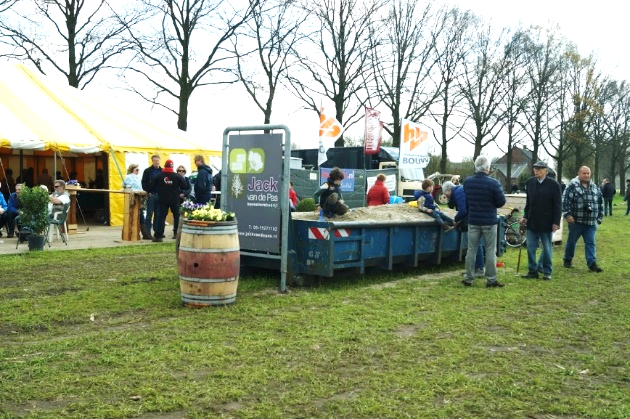 07.15 uur 			Wedstrijdsecretariaat geopend08.30 uur 			Aanvang dressuur08.30 uur 			Aanvang Vaardigheid17.30 uur 			Einde Vaardigheid12.00 - 20.00 uur 	Vrije verkenning van de hindernissen. 
Gemotoriseerd verkennen is niet toegestaan.20.00 uur 			Sluiting secretariaat20.30 uur 			Gezellige avond in de tent op het hoofdterrein	        			Korte samenvatting briefing                    		Prijsuitreiking dressuur en vaardigheid Zondag 7 april07.15 uur 			Wedstrijdsecretariaat geopend08.00 uur 			Aanvang marathon09.00 uur 			Eerste deelnemer in de hindernissen16.00 uur 			Start laatste deelnemers 17.00 uur 			Finish laatste deelnemers Ca. 18.00 uur              Prijsuitreiking 
                                  (voor 1 op 4 deelnemers)18.30 uur     		Sluiting secretariaat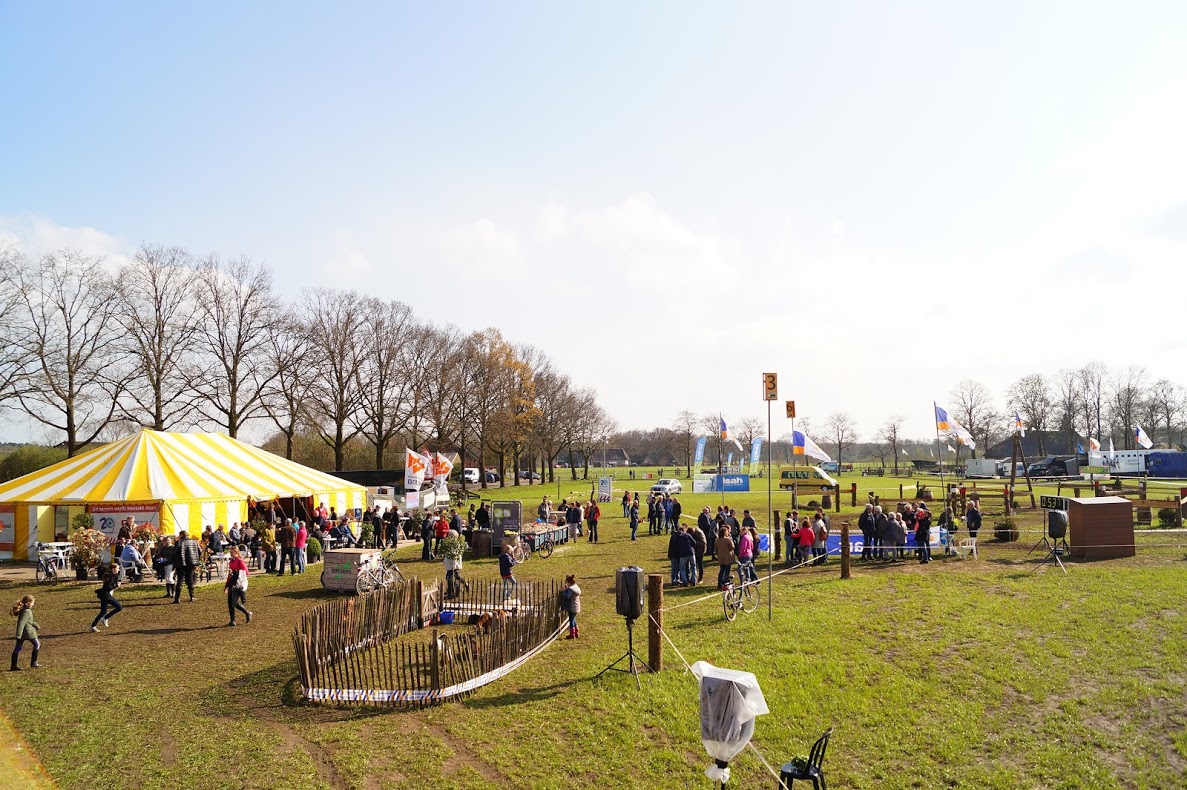 